Познание мираШкола лицей №16 имени Ж. КаражигитоваПознание мираУсловия необходимые для жизни растений.Растения нуждаются в воде.Классный руководитель: Векессер Н.В.Тема:Цель:Ожидаемый результат:Активные стратегии:Запись по уроку:Условия, необходимые для жизни растений. Растение нуждается в воде.Знать роль воды в жизни растений.Задачи: 1. Раскроют значение воды в жизни растения и приведут примеры.2. Предложат способы полива растений.3.  В группах продемонстрируют сооружения для снабжения растений водой.Определят роль воды в жизни растений. Расскажут о значении воды в жизни растений и приведут примеры. Предложат способы полива растений.Кластер, метод «Шесть шляп», «синквейн».Ход урока1.Психологический настрой.Улыбка залог успеха в любой работе. Успехов вам и удачи.2. Актуализация опорных знаний.Загадка-стихНам в дождь и зной 
Поможет друг, 
Зеленый и хороший – 
Протянет нам десятки рук 
И тысячи ладошек. (дерево)3. Определение темы и целей урока учащимися.-О чём мы будем говорить на уроке? -Как вы думаете какая тема нашего урока? -Какие цели мы перед собой поставим?Цели урока:
 **знать роль воды в жизни растений: 
 **рассказать о значении воды в жизни   растений и привести примеры:
**предложить способы полива растений:- Молодцы! Оценивание.4.Проверка пройденного материала Составление кластера в группах.Защита работ.- Молодцы. Оценивание.5. Работа по учебнику. Чтение с пометками-Молодцы!Защиты работ. Оценивание.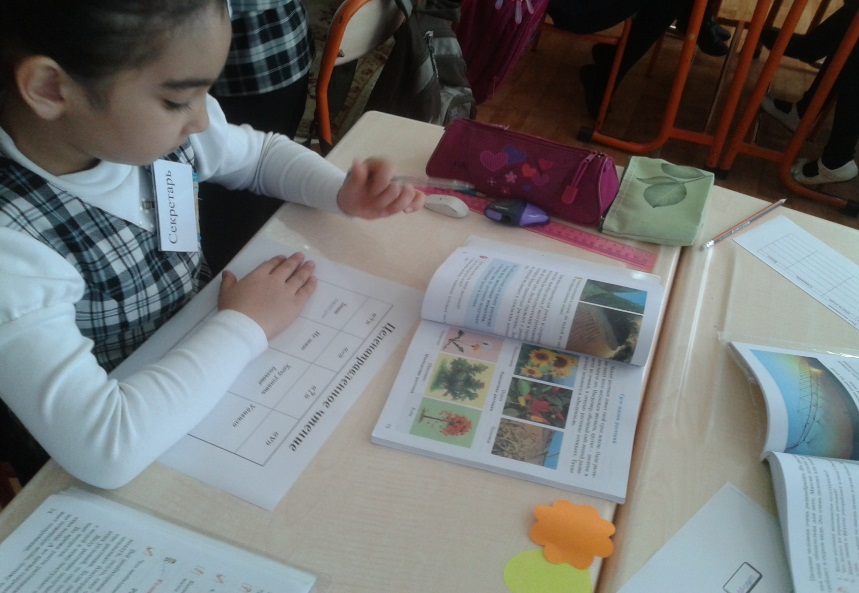 6. Работа в группах.  Метод «Шесть шляп»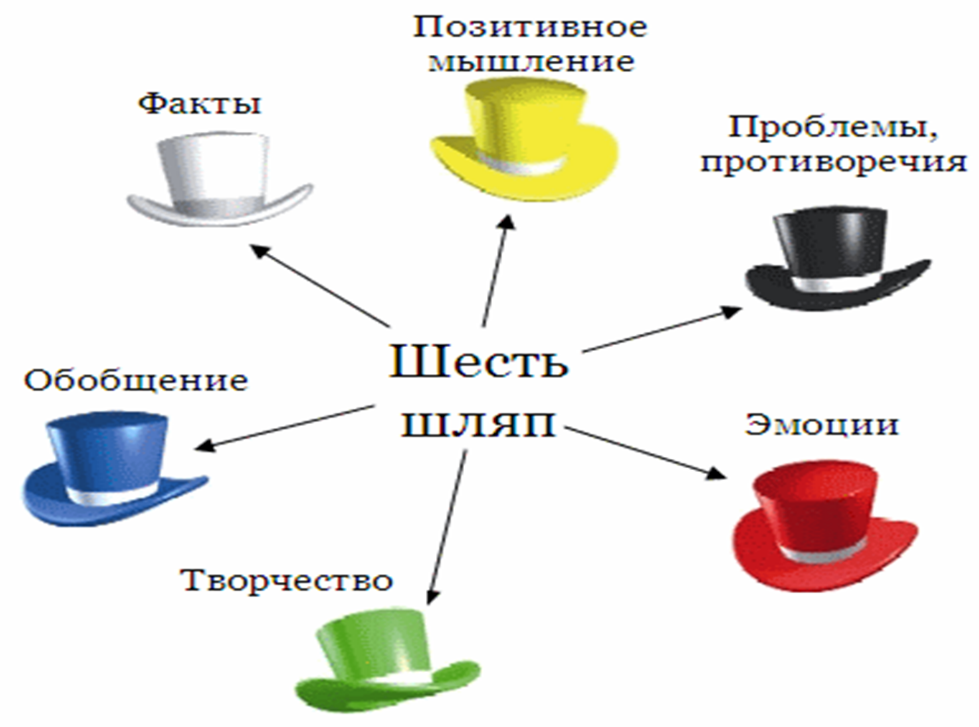 Цель:Разделить различные части мышления, чтобы обсудить более эффективно и быть более осведомленным о влиянии на ваши мысли. Белая шляпа символизирует конкретные суждения без эмоционального оттенка. Желтая шляпа – позитивные суждения. Черная шляпа – отражает проблемы и трудности. Красная шляпа – эмоциональные суждения без объяснений. Зеленая шляпа – творческие суждения, предложения. Синяя шляпа – обобщение сказанного, философский взглядЗащита работ. -Молодцы!Оценивание.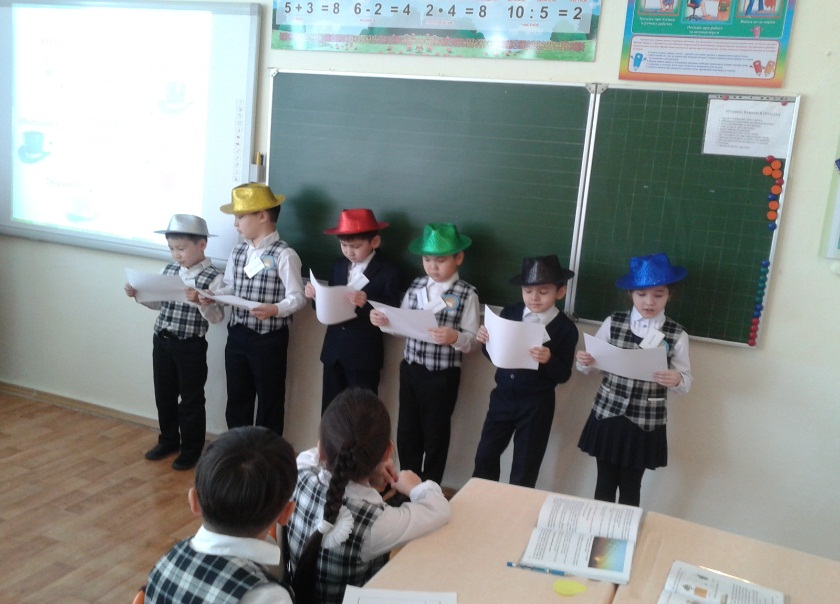 7. Составление «синквейн Слово «синквейн» французское, обозначающее «пять строк». При его написании существуют определенные правила:1. Первая строка заключает в себе одно слово, обычно существительное или местоимение, которое обозначает объект или предмет, о котором пойдет речь. 
Цветок
2. Во второй строке – два слова, чаще всего прилагательные или причастия. Они дают описание признаков и свойств выбранного в синквейне предмета или объекта.
Красивый, душистый
3. Третья строчка образована тремя глаголами или деепричастиями, описывающими характерные действия объекта.
Растёт, дышит, радует
4. Четвертая строка – фраза из четырех слов, выражает личное отношение автора синквейна к описываемому предмету или объекту.
Цветок, комнатное растение.
5. В пятой строке содержится одно слово, характеризующее суть предмета или объекта.
Растение.
Защита работ.-Молодцы. Оценивание.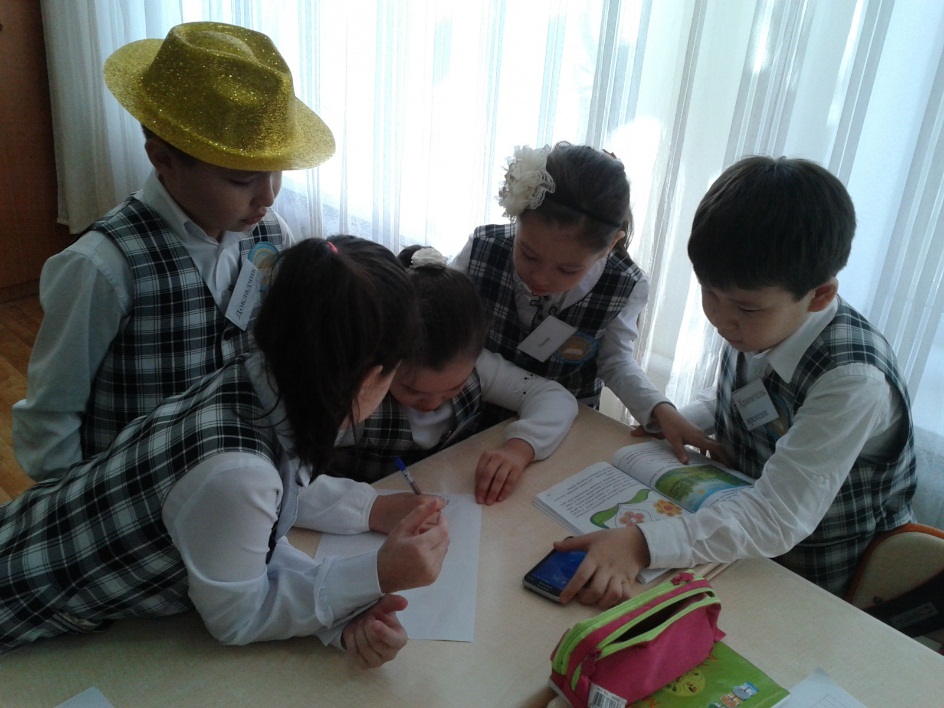 8. Самооценивание по критериям.*Я могу составлять  кластер – 2балла*Могу работать с методом ЗНУХ- 2 балла*Мне понятен метод «Шести шляп»- 2 балла*Я могу составлять «синквейн» - 2 балла6 б.- «5»,  4б.- «4», 2б. – «3»,  0б. – «2»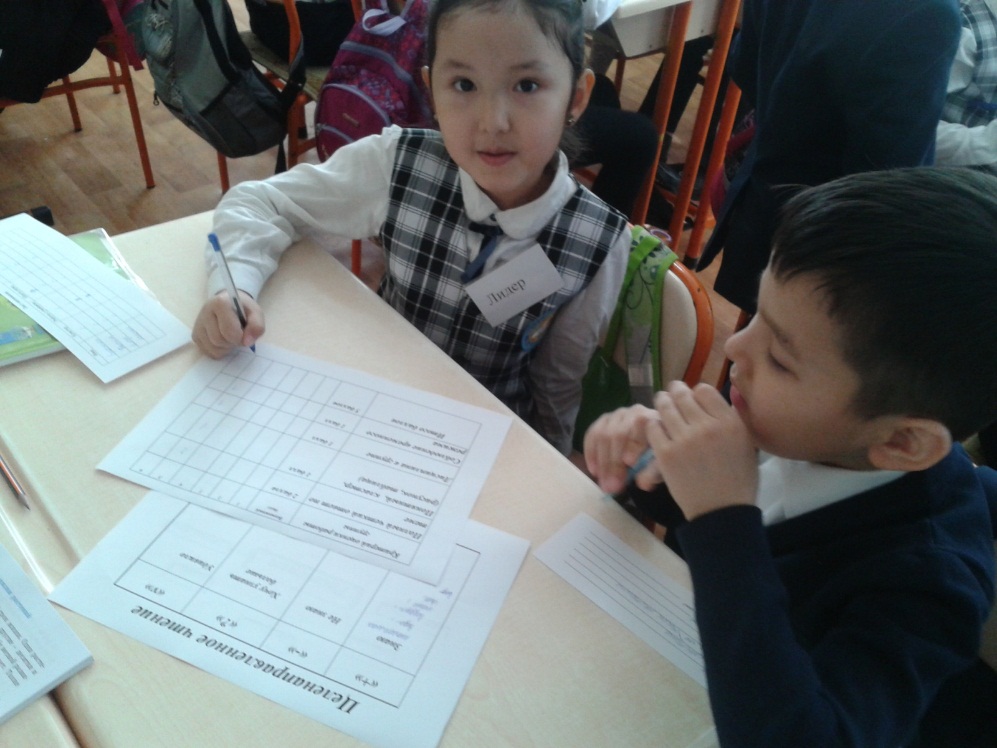 9. Взаимооценивание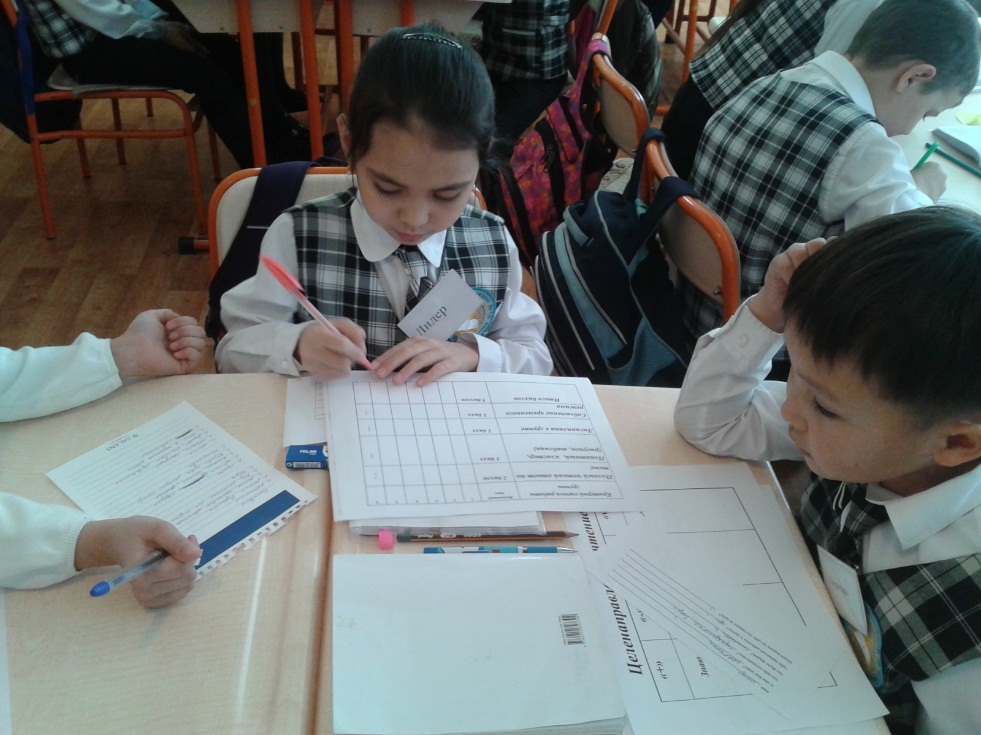 10. Рефлексия.Имя       О чём был урок? Что тебе понравилось? Что было трудно?Тебе нравиться работать в группе? Какую оценку ты себе поставишь за урок?11. Выставление оценок. Отчёт лидеров групп.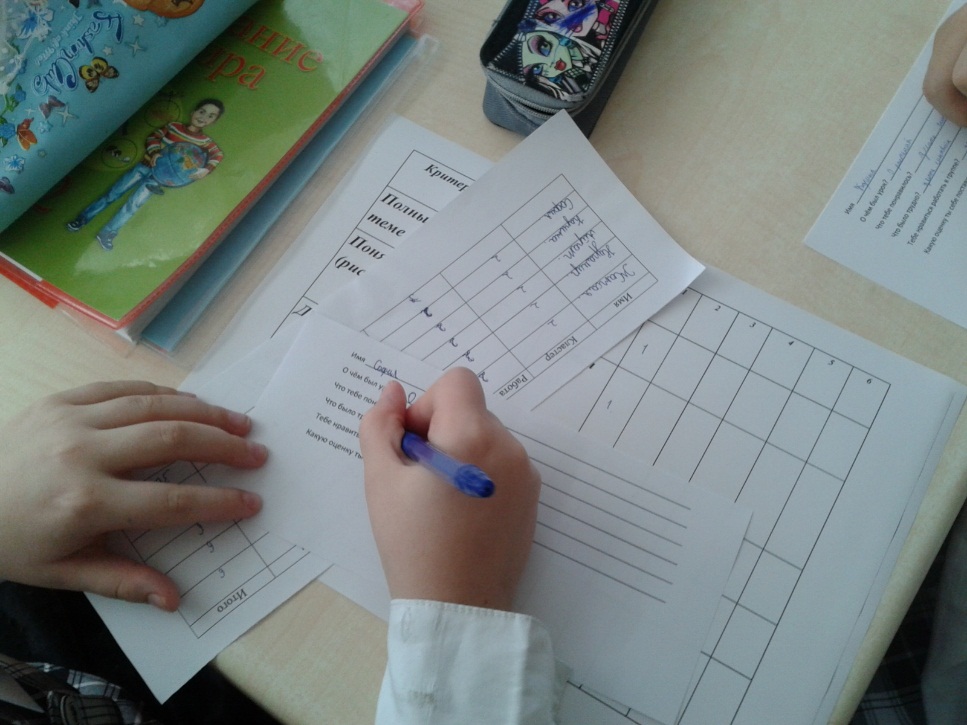 12.  Домашнее задание. С. 74-75, читать и пересказывать. Отвечать на вопросы в учебнике.